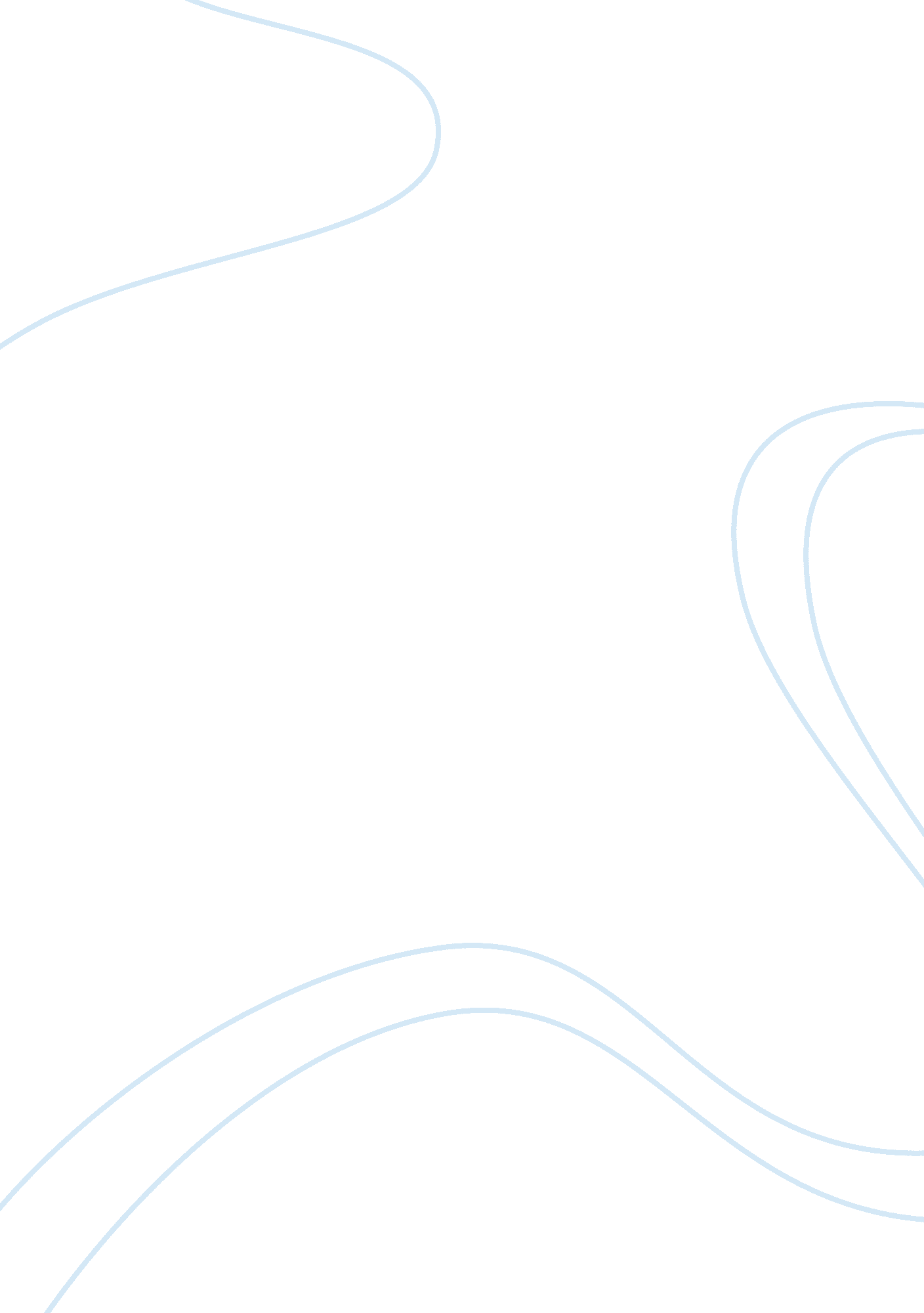 Personal statement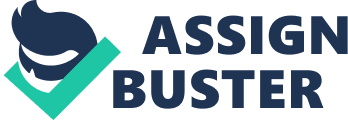 Personal ment I am a ardently devoted to Humanitarian studies, who has developed keen interest in law related studies in future. Since my passion for global related studies have increased in recent times, I have cautiously chosen law as my future study subject. According to Slapper (2012), “ although law is sometimes portrayed as a dull discipline pursued by ethically dubious practitioners, it is a spellbindingly vivid and varied subject which affects every part of human life”. If I look back at my profile, I can describe myself as a student of Muscat International School, who has taken many British international exams such as IGCEs and AS-levels to upgrade my educational profile. Currently, Im a student at the Sheffield International College studying Business Law and social science foundation degree, in order to progress and enter the university to complete my undergraduate course in Law. 
It is my involvement with Law studies throughout the years, which has persuaded me to take up LLB for my undergraduate program. I am glad to mention that, during the end of my second year studies, when I was choosing the module for my final year, I got interested in Intellectual property studies. Moreover, my habit of reading newspapers and watching news channels has assisted me in knowing the global affairs and this, in turn, persuaded me to follow intellectual property studies. In his book, Macmillan (2008, pg. 1) wrote: “ A news paper tells about local and world news. It is also full of data and data is information”. The study on Intellectual property is a renowned one in today’s world and it is an essential study program for the current business world. Apart from my studies, I am proud to reveal that I have interned at two law firms in Oman and the UK. The first law firm was a leading one owned by Al Busaidi Mansoor Jamal and the second one was SNR Dentons in the UK. 
I firmly believe that I am a right candidate to pursue Law studies, as I really have an eye for detail and also enjoy working on projects and assignments which are related to the current social issue of the today’s world. I am confident that my skill in handling evidence, debating and conducting arguments will enable be to successfully complete my law studies. I am ambitious and my confidence in my abilities will give me needed recognition in the selected field of work. 
As per Papadopoulou (2010), “ being ambitious enables you to set goals in your career. You are not satisfied with simply doing what is asked of you. You are constantly on the lookout for something more”. I am also glad to explain my interest in charity raising shows during my school years and that I am member of School charity club. I have done food sales to raise money for orphans during Ramadan festival and also have joined election campaign in school. 
Also I am a member of ‘ Ba9ma’ a charity association in Muscat, Oman, whose aim is to focus on children with special needs. As per Mauro (2012), “ special needs" are commonly defined by what a child cant do -- by milestones unmet, foods banned, activities avoided, experiences denied”. Apart from this, I do enjoy writing and had several of my poems published in the " Young Writers journal" which is read internationally. In addition, I studied the French language for over three years. In my final school year, I was awarded the International student award for outstanding service to the school community by the council of International school. I also volunteered in hospital during the summer vacation, which gave me an understanding of the needs of the society. In my opinion, the only way to provide the basic rights to individuals and maintain order in society is by studying Law. Hence, I would like to get admission in your esteemed college to study law which would enable me to start a law firm in future which would confer justice to people around me. 

References 
Mauro, T., 2012. What Are " Special Needs"? [Online] Available at: 
http://special children. about. com/od/gettingadiagnosis/p/whatare. htm. [Accessed 10 November 12]. 
Macmillan, D., 2008. Reading the Newspaper: Estimating with Multidigit Numbers. 1st ed. 
California: Teacher created material publishing. 
Papadopoulou, M., 2010. Why being ambitious could be good for your career. [Online] 
Available at: http://www. helium. com/items/1916053-being-ambitious-could-be-good-for-your-career-set-goals-accomplish-goals-go-the-extra-mile-raise. [Accessed 10 November 12]. 
Slapper, G., 2012. Is studying law boring? [Online] Available at: 
http://www. guardian . co. uk/law/2012/aug/06/studying-law-boring-gary-slapper. [Accessed 10 November 12]. 